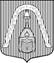 Местная   Администрация внутригородскогоМуниципального образования Санкт-Петербургамуниципальный округ Лиговка-Ямская1. Цели и задачи программы:1.1 Цель программы: участие Муниципального образования Лиговка – Ямская в реализации государственной политики в области профилактики правонарушений в Санкт - Петербурге1.2 Задачи программы:- активизация граждан, проживающих на территории Муниципального образования к добровольной деятельности по решению такой социальной проблемы, как преступность;. предупреждение безнадзорности, беспризорности,  правонарушений и антиобщественных действий несовершеннолетних, выявление и устранение причин и условий способствующих этому;- содействие созданию и развитию системы государственной и негосударственной деятельности в области профилактики правонарушений в  Санкт – Петербурге;- совершенствование взаимодействия Муниципального образования с общественными организациями, расположенными и осуществляющими свою деятельность на территории Муниципального образования,-повышение уровня общественной безопасности на территории Муниципального образованияСроки реализации:  2014 г.Объем финансирования:  280,00 тыс. руб.Заказчик: местная Администрация внутригородского  Муниципального образования Санкт-Петербурга муниципальный округ Лиговка-ЯмскаяИсточник финансирования: бюджет внутригородского Муниципального образования Санкт-Петербурга муниципальный округ Лиговка-Ямская на 2014 годI Перечень и описание программных мероприятийII Обоснование  объемов финансирования на 2014 годСогласовано по наполнению программы:Председатель постоянной комиссии по охранеправопорядка, законности и ЧС                                        _______________Георгадзе Д.Л.III Механизм реализации программы3.1.Реализация программных мероприятий осуществляется посредством: - выделения субсидии общественным организациям, способным реализовать установленные программой задачи и контролем их выполнения.Указанные мероприятия реализуются структурным подразделением общий отдел местной Администрации Муниципального образования Лиговка-Ямская с привлечением общественных организаций,  расположенных на территории Муниципального образования Лиговка-Ямская.3.2.            Мероприятия по информационному сопровождению реализации настоящей программы осуществляется специалистом, ответственным за муниципальную информационную службу.3.3.            При реализации программы нормативно-правовой базой служат  следующие источники:- Конституция  Российской  Федерации;
-  Федеральный закон от 06.10.2003 № 131-ФЗ (в ред. от 02.07.2013) «Об общих принципах организации местного самоуправления в Российской Федерации»;- Закон Санкт-Петербурга от 31.10.2001 г. № 561-57 (в ред. от 25.11.2002 г.) «Об участии граждан в охране общественного порядка»;- Закон Санкт-Петербурга от 07.02.2008 г. № 3-6 «О наделении органов местного самоуправления внутригородских муниципальных образований Санкт – Петербурга отдельным государственным полномочием Санкт – Петербурга по определению  должностных лиц местного самоуправления, уполномоченных составлять протоколы об административных правонарушениях»;- Устав внутригородского Муниципального образования Лиговка – Ямская, принят решением Муниципального Совета от 23.06.2011 г. № 159.IV Ожидаемые конечные результаты реализации программыВ рамках настоящей муниципальной целевой программы предполагается  провести комплекс мероприятий и действий, направленных на осуществление охраны общественного порядка,  результатом которого станет улучшение ситуации с правонарушениями и повышение уровня общественной безопасности на территории Муниципального образования.V Критерии оценки эффективности исполнения программыОценка эффективности программы производится на основании Положения «О разработке, утверждении, реализации и оценке эффективности муниципальных целевых программ во внутригородском Муниципальном образовании Санкт-Петербурга муниципальный округ Лиговка-Ямская», утвержденного Постановлением местной Администрации от 16.07.2013 №116 (далее – Положение).Комплексный показатель эффективности и результативности рассчитывается на основе оценок, полученных по комплексным критериям с учетом их весовых коэффициентов по формуле  R = (K1 x Z1) + (K2 х Z2) + (К3х Z3)Приложение 2.1.к Постановлению местной Администрации Муниципального образования Лиговка-Ямская от 28.11.2013 №  184 «Об утверждении муниципальных программ и           непрограммных направлений деятельности на 2014 год»УТВЕРЖДАЮИ.о. Главы местной Администрации_____________ О.Ю. БукановаПаспорт муниципальной программыНаименование программы:  «Охрана общественного порядка»ПО ИСПОЛНЕНИЮ РАСХОДНЫХ ОБЯЗАТЕЛЬСТВ МУНИЦИПАЛЬНОГО   ОБРАЗОВАНИЯ, ВЫТЕКАЮЩИХ ИЗ ПОЛНОМОЧИЙ ПО ВОПРОСАМ МЕСТНОГО ЗНАЧЕНИЯ, ОПРЕДЕЛЕННЫХ ЗАКОНАМИ САНКТ-ПЕТЕРБУРГА:ОСУЩЕСТВЛЕНИЕ В ПОРЯДКЕ И ФОРМАХ, УСТАНОВЛЕННЫХ ЗАКОНОМ САНКТ – ПЕТЕРБУРГА, ПОДДЕРЖКИ ДЕЯТЕЛЬНОСТИ ГРАЖДАН. ОБЩЕСТВЕННЫХ ОБЪЕДИНЕНИЙ, УЧАСТВУЮЩИХ В ОХРАНЕ ОБЩЕСТВЕННОГО ПОРЯДКА НА ТЕРРИТОРИИ МУНИЦИПАЛЬНОГО ОБРАЗОВАНИЯ (СТ.5 П.42)на 2014 год                     №п/пНаименование основных мероприятий201420142014кварталкварталкварталкварталкварталквартал                     №п/пНаименование основных мероприятийСумма ассигнований(тыс. руб.)Сумма ассигнований(тыс. руб.)Сумма ассигнований(тыс. руб.)IIIIIIIIIIVпримечание/ код ОСГУОсуществление в порядке и формах, установленных законом Санкт – Петербурга, поддержки деятельности граждан, общественных объединений, участвующих в охране общественного порядка на территории Муниципального образованияОсуществление в порядке и формах, установленных законом Санкт – Петербурга, поддержки деятельности граждан, общественных объединений, участвующих в охране общественного порядка на территории Муниципального образованияОсуществление в порядке и формах, установленных законом Санкт – Петербурга, поддержки деятельности граждан, общественных объединений, участвующих в охране общественного порядка на территории Муниципального образованияОсуществление в порядке и формах, установленных законом Санкт – Петербурга, поддержки деятельности граждан, общественных объединений, участвующих в охране общественного порядка на территории Муниципального образованияОсуществление в порядке и формах, установленных законом Санкт – Петербурга, поддержки деятельности граждан, общественных объединений, участвующих в охране общественного порядка на территории Муниципального образованияОсуществление в порядке и формах, установленных законом Санкт – Петербурга, поддержки деятельности граждан, общественных объединений, участвующих в охране общественного порядка на территории Муниципального образованияОсуществление в порядке и формах, установленных законом Санкт – Петербурга, поддержки деятельности граждан, общественных объединений, участвующих в охране общественного порядка на территории Муниципального образованияОсуществление в порядке и формах, установленных законом Санкт – Петербурга, поддержки деятельности граждан, общественных объединений, участвующих в охране общественного порядка на территории Муниципального образованияОсуществление в порядке и формах, установленных законом Санкт – Петербурга, поддержки деятельности граждан, общественных объединений, участвующих в охране общественного порядка на территории Муниципального образованияОсуществление в порядке и формах, установленных законом Санкт – Петербурга, поддержки деятельности граждан, общественных объединений, участвующих в охране общественного порядка на территории Муниципального образования1.Обеспечение охраны правопорядка на территории Муниципального образования (договор о взаимодействии), в том числе:Обеспечение охраны правопорядка на территории Муниципального образования (договор о взаимодействии), в том числе:280,070,070,070,070,070,070,02261.1.- осуществление охраны общественного правопорядка на культурно – массовых мероприятиях Муниципального образования- осуществление охраны общественного правопорядка на культурно – массовых мероприятиях Муниципального образования1.2.- осуществление проверок объектов на территории Муниципального образования (чердаки, подвалы, внутридворовые территории,  квартиры и т.п.)- осуществление проверок объектов на территории Муниципального образования (чердаки, подвалы, внутридворовые территории,  квартиры и т.п.)1.3- совместные выходы в адреса с работниками органов опеки Муниципального образования- совместные выходы в адреса с работниками органов опеки Муниципального образования1.4- совместные выходы со специалистами местной Администрации на предмет соблюдения на территории Муниципального образования Закона Санкт – Петербурга «О наделении органов местного самоуправления внутригородских муниципальных образований Санкт – Петербурга отдельным государственным полномочием Санкт – Петербурга по определению  должностных лиц местного самоуправления, уполномоченных составлять протоколы об административных правонарушениях»- совместные выходы со специалистами местной Администрации на предмет соблюдения на территории Муниципального образования Закона Санкт – Петербурга «О наделении органов местного самоуправления внутригородских муниципальных образований Санкт – Петербурга отдельным государственным полномочием Санкт – Петербурга по определению  должностных лиц местного самоуправления, уполномоченных составлять протоколы об административных правонарушениях»Итого:Итого:280.070,070,070,070,070,070,0                     №п/пНаименование  услугиОбоснование объемов бюджетных ассигнований, руб.1.Осуществление комплекса мероприятий и действий по охране общественного правопорядка на территории Муниципального образования Лиговка – Ямская в соответствии с задачами программыСубсидия из бюджета местной Администрации в размере 280,0 тыс. рублейИтого:280,00 рублейФормулировка частного критерияЗначение весового коэффициентаГрадацияБалльная оценкаВыполнение плана мероприятий согласно договора  (К1)0,4Выполнение  мероприятий договора осуществлено в полном объеме10Выполнение плана мероприятий согласно договора  (К1)0,4Выполнение  меро-приятий договора осуществлено не менее чем на 90%8Выполнение плана мероприятий согласно договора  (К1)0,4Выполнение  меро-приятий договора осуществлено  не менее чем на 70%6Выполнение плана мероприятий согласно договора  (К1)0,4Выполнение  меро-приятий договора осуществлено не менее чем на 50%4Выполнение плана мероприятий согласно договора  (К1)0,4Фактическое выполнение плана  мероприятий  согласно договора составляет от 30 до 50%2Выполнение плана мероприятий согласно договора  (К1)0,4План  мероприятий согласно договора выполнен не менее чем на 30%1Осуществлено выходов дружинников на работу (К2)0,4Осуществлено выходов не менее запланированного числа10Осуществлено выходов дружинников на работу (К2)0,4Отклонение (в сторону уменьшения) от плана выходов  не более 10%8Осуществлено выходов дружинников на работу (К2)0,4Отклонение (в сторону уменьшения) от плана выходов  не менее 10% и не более  30%6Осуществлено выходов дружинников на работу (К2)0,4Отклонение (в сторону уменьшения) от плана выходов  не менее  30% и не более 50%4Осуществлено выходов дружинников на работу (К2)0,4Отклонение (в сторону уменьшения) от плана выходов  более 50%1Оценка, даваемая представителем (представителями) Муниципального образования по охране общественного порядка на мероприятиях, проводимых Муниципальным образованием  (К3)0,2Не менее 80% мероприятий получили оценку в 4 и 5 баллов10Оценка, даваемая представителем (представителями) Муниципального образования по охране общественного порядка на мероприятиях, проводимых Муниципальным образованием  (К3)0,2Оценка, даваемая представителем (представителями) Муниципального образования по охране общественного порядка на мероприятиях, проводимых Муниципальным образованием  (К3)0,2От 70 до 79% мероприятий получили  оценку в 4 и 5 баллов8Оценка, даваемая представителем (представителями) Муниципального образования по охране общественного порядка на мероприятиях, проводимых Муниципальным образованием  (К3)0,2От 50 до 69 % мероприятий получили оценку в 4 и 5 баллов6Оценка, даваемая представителем (представителями) Муниципального образования по охране общественного порядка на мероприятиях, проводимых Муниципальным образованием  (К3)0,2От 30 до 49 % мероприятий получили оценку в 4 и 5 баллов4Оценка, даваемая представителем (представителями) Муниципального образования по охране общественного порядка на мероприятиях, проводимых Муниципальным образованием  (К3)0,2Менее 30 % мероприятий получили оценку в 4 и 5 баллов1